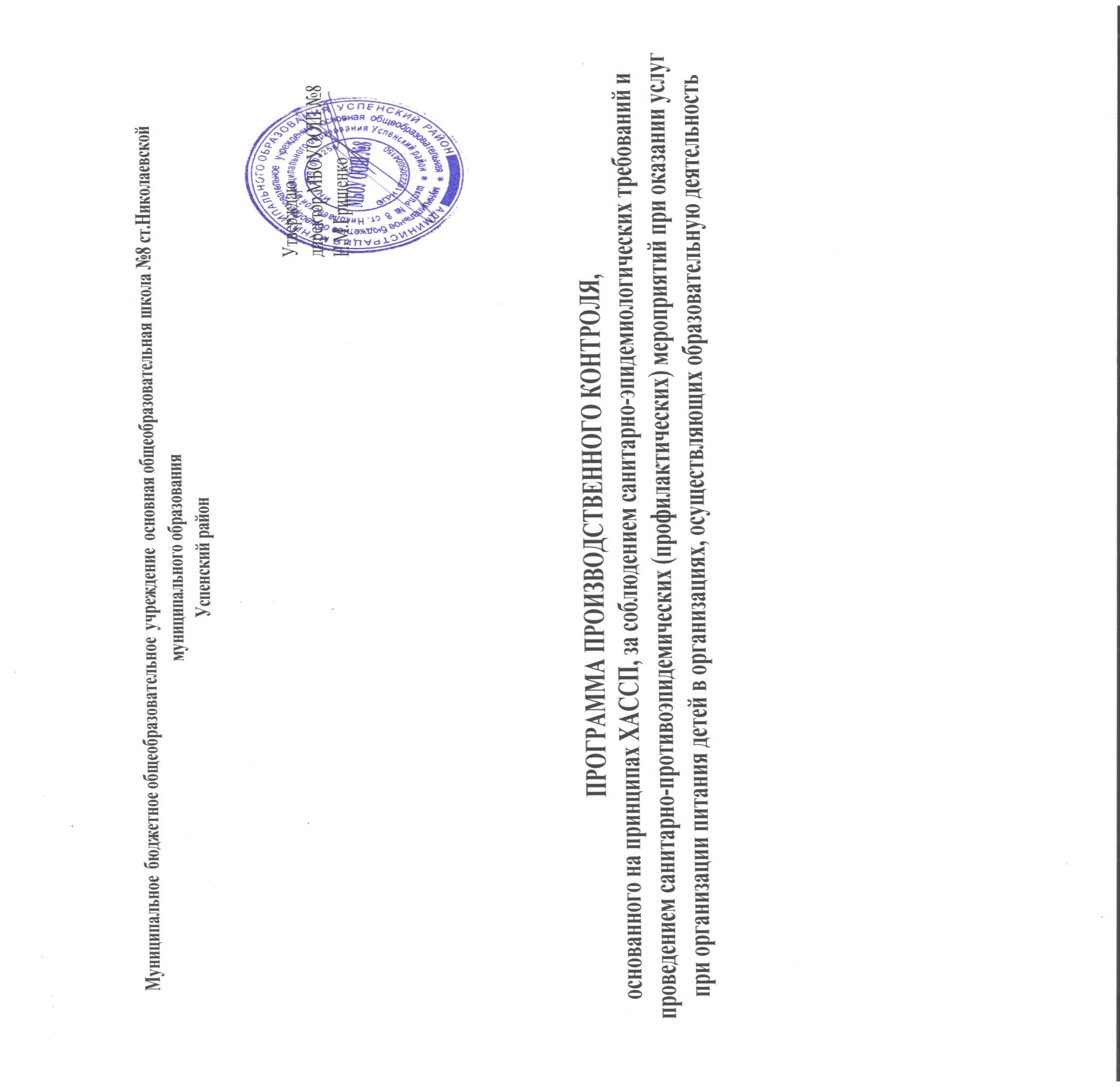 Настоящая программа разработана в соответствии с требованиями Федерального закона от 30.03.1999 г. № 52 
«О санитарно-эпидемиологическом благополучии населения», ТР ТС 021/2011 «О безопасности пищевой продукции», 
СП 1.1.1058-01 «Организация и проведение производственного контроля за соблюдением санитарных правил и выполнением санитарно-противоэпидемических (профилактических) мероприятий», СанПиН 2.3/2.4.3590-20 «Санитарно-эпидемиологические требования к организации общественного питания населения»,СП 2.4.3648-20 «Санитарно-эпидемиологические требования к организациям воспитания и обучения, отдыха и оздоровления детей и молодежи», 
ГОСТ Р 51705.1-2001 «Управление качеством пищевых продуктов на основе принципов ХАССП».Программаустанавливает основные требования к системе управления качеством и безопасностью пищевых продуктов на основе принципов ХАССП, организацию и осуществление производственного контроля за соблюдением санитарно-эпидемиологических требований и проведением санитарно-противоэпидемических (профилактических) мероприятий в процессе приема, хранения, фасовки, упаковки, транспортировки, изготовления, реализации и утилизации пищевой продукции, отвечающих требованиям Технических регламентов Таможенного союза, а также определяет объем, сроки, методы, схемы, кратность, точки отбора, основные факторы риска, систему учета данных лабораторных исследований.Использование принципов ХАССП заключается в разработке, внедрении и поддержании следующих процедурдля обеспечения безопасности пищевой продукции в процессе ее производства (изготовления) (статья 10 ТР ТС 021/2011):Принцип 1.Выбор необходимых для обеспечения безопасности пищевой продукции технологических процессов производства (изготовления) пищевой продукции.Принцип 2.Выбор последовательности и поточности технологических операций производства (изготовления) пищевой продукции с целью исключения загрязнения продовольственного (пищевого) сырья и пищевой продукции.Принцип 3. Определение контролируемых этапов технологических операций и пищевой продукции на этапах ее производства (изготовления) в программах производственного контроля.Принцип 4. Проведение контроля за продовольственным (пищевым) сырьем, технологическими средствами, упаковочными материалами, изделиями, используемыми при производстве (изготовлении) пищевой продукции, а также за пищевой продукцией средствами, обеспечивающими необходимые достоверность и полноту контроля.Принцип 5. Проведение контроля за функционированием технологического оборудования в порядке, обеспечивающем производство (изготовление) пищевой продукции, соответствующей требованиям технических регламентов Таможенного союза на отдельные виды пищевой продукции.Принцип 6. Обеспечение документирования информации о контролируемых этапах технологических операций и результатов контроля пищевой продукции.Принцип 7. Соблюдение условий хранения и перевозки (транспортирования) пищевой продукции.Принцип 8. Содержание производственных помещений, технологического оборудования и инвентаря, используемых в процессе производства (изготовления) пищевой продукции, в состоянии, исключающем загрязнение пищевой продукции.Принцип 9. Выбор способов и обеспечение соблюдения работниками правил личной гигиены в целях обеспечения безопасности пищевой продукции.Принцип 10. Выбор обеспечивающих безопасность пищевой продукции способов, установление периодичности и проведение уборки, мойки, дезинфекции, дезинсекции и дератизации производственных помещений, технологического оборудования и инвентаря, используемых в процессе производства (изготовления) пищевой продукции.Принцип 11. Ведение и хранение документации на бумажных и (или) электронных носителях, подтверждающей соответствие произведенной пищевой продукции требованиям, установленным настоящим техническим регламентом и (или) техническими регламентами Таможенного союза на отдельные виды пищевой продукции.Принцип 12. Прослеживаемость пищевой продукции.Принципы ХАССП реализуются в разделах программы производственного контроля в соответствии с санитарными правилами СП 1.1.1058-01:Перечень официально изданных санитарных правил, методов и методик контроля факторов среды обитания в соответствии с осуществляемой деятельностью.Перечень должностных лиц (работников), на которых возложены функции по осуществлению производственного контроля.Перечень химических веществ, биологических, физических и иных факторов, а также объектов производственного контроля, … (контрольных критических точек), в отношении которых необходима организация лабораторных исследований и испытаний.Перечень должностей работников, подлежащих медицинским осмотрам, профессиональной гигиенической подготовке и аттестации.Перечень осуществляемых юридическим лицом… работ и услуг, выпускаемой продукции, а также видов деятельности, представляющих потенциальную опасность для человека и подлежащих санитарно-эпидемиологической оценке, сертификации, лицензированию.Мероприятия, предусматривающие обоснование безопасности для человека и окружающей среды продукции и технологии ее производства, критериев безопасности … и разработка методов контроля, в том числе при хранении, транспортировке, реализации и утилизации продукции, а также безопасности процесса выполнения работ, оказания услуг. Перечень форм учета и отчетности, установленной действующим законодательством по вопросам, связанным с осуществлением производственного контроля. Перечень возможных аварийных ситуаций, при возникновении которых осуществляется информирование населения, органов местного самоуправления, органов Роспотребнадзора. Другие мероприятия, проведение которых необходимо для осуществления эффективного контроля за соблюдением санитарных правил и гигиенических нормативов, выполнением санитарно-противоэпидемических (профилактических) мероприятий.Перечень официально изданных санитарных правил, методов и методик контроля факторов среды обитания в соответствии с осуществляемой деятельностьюФедеральный закон от 30.03.1999 № 52-ФЗ «О санитарно-эпидемиологическом благополучии населения» - статья 32. Производственный контроль;Федеральный закон от 02.01.2000 № 29-ФЗ «О качестве и безопасности пищевых продуктов» - статья 22. Требования к организации и проведению производственного контроля за качеством и безопасностью пищевых продуктов, материалов и изделий;ТР ТС 021/2011. Технический регламент Таможенного союза «О безопасности пищевой продукции» - статья 10. Обеспечение безопасности пищевой продукции в процессе ее производства (изготовления), хранения, перевозки (транспортирования), реализации;СанПиН 2.3/2.4.3590-20 «Санитарно-эпидемиологические требования к организации общественного питания населения» – пункт 2.1.;СП 2.4.3648-20 «Санитарно-эпидемиологические требования к организациям воспитания и обучения, отдыха и оздоровления детей и молодежи»СанПиН 1.2.3685-21 «Гигиенические нормативы и требования к обеспечению безопасности и (или) безвредности для человека факторов среды обитания»;СП 1.1.1058-01. 1.1. «Организация и проведение производственного контроля за соблюдением Санитарных правил и выполнением санитарно-противоэпидемических (профилактических) мероприятий»;ГОСТ Р 56671-2015 «Рекомендации по разработке и внедрению процедур, основанных на принципах ХАССП»;ГОСТ Р ИСО 22000-2019. «Системы менеджмента безопасности пищевой продукции. Требования к организациям, участвующим в цепи создания пищевой продукции»;ГОСТ Р 51705.1-2001 «Управление качеством пищевых продуктов на основе принципов ХАССП».Приложения к Разделу № 1:Приложение № 1 «Перечень основных нормативных правовых актов в сфере обеспечения питания детей в образовательных организациях»Перечень должностных лиц (работников), на которых возложены функции по осуществлению производственного контроля            Приложения к Разделу № 2:Приложение № 2 «Приказ о назначении лиц, ответственных за осуществление производственного контроля»Приложение № 3«Должностная инструкция ответственного за осуществление производственного контроля»Перечень химических веществ, биологических, физических и иных факторов, а также объектов производственного контроля, представляющих потенциальную опасность для человека и среды его обитания (контрольных критических точек), в отношении которых необходима организация лабораторных исследований и испытаний, с указанием точек, в которых осуществляется отбор проб (проводятся лабораторные исследования и испытания), и периодичности отбора проб (проведения лабораторных исследований и испытаний)В данном разделе реализуются принципы:определение контролируемых этапов технологических операций и пищевой продукции на этапах ее производства (изготовления) в программах производственного контроля;проведение контроля за продовольственным (пищевым) сырьем, технологическими средствами, упаковочными материалами, изделиями, используемыми при производстве (изготовлении) пищевой продукции, а также за пищевой продукцией средствами, обеспечивающими необходимые достоверность и полноту контроля.Обязательные мероприятияМР 2.3.6.0233-21. 2.3.6. «Методические рекомендации к организации общественного питания населения. Методические рекомендации», приложение № 6 «Рекомендуемая номенклатура, объем и периодичность проведения лабораторных и инструментальных исследований в организациях питания образовательных учреждений»:Дополнительные (рекомендуемые) мероприятияДополнительно к минимальному перечню исследований проводятся следующие лабораторные и инструментальные исследования силами Заказчика, учредителей образовательной организации:В ходе производственного контроля за соблюдением санитарно-эпидемиологических требований и проведением санитарно-противоэпидемических (профилактических) мероприятий применяются методики экспресс-анализа:Приложения к Разделу № 3:Приложение № 4«Перечень контрольных критических точек»Приложение № 5 «Перечень химических веществ, биологических, физических и иных факторов, а также объектов производственного контроля, представляющих потенциальную опасность для человека и среды его обитания»Приложение № 6«Протоколы лабораторных исследований»Приложение № 7«Методы экспресс-анализа, применяемые при осуществлении производственного контроля»Перечень должностей работников, подлежащих медицинским осмотрам, профессиональной гигиенической подготовке и аттестацииПриказ Минздрава России от 28.01.2021 № 29н «Об утверждении Порядка проведения обязательных предварительных и периодических медицинских осмотров работников, предусмотренных частью четвертой статьи 213 Трудового кодекса Российской Федерации, перечня медицинских противопоказаний к осуществлению работ с вредными и (или) опасными производственными факторами, а также работам, при выполнении которых проводятся обязательные предварительные и периодические медицинские осмотры» – пп. 23, 25 Приложения к приказу:Приказ Минздрава РФ от 29.06.2000 № 229«О профессиональной гигиенической подготовке и аттестации должностных лиц и работников организаций»:Профессиональная гигиеническая подготовка проводится при приеме на работу и в дальнейшем с периодичностью – 
1 раз в 2 года.Профессиональная гигиеническая подготовка может проводиться: непосредственно в организациях, деятельность которых связана с производством, хранением, транспортировкой и реализацией пищевых продуктов.Аттестация работников организаций общественного питания по результатам профессиональной гигиенической подготовки проводится в центрах гигиены и эпидемиологии Роспотребнадзора.Аттестация проводится после прохождения профессиональной гигиенической подготовки, которой предшествует прохождение медицинских осмотров и внесение их результатов в личную медицинскую книжку.Приложения к Разделу № 4:Приложение №8 «Учет медицинских осмотров и гигиенической аттестации – с перечнем должностей и графиком»Перечень осуществляемых юридическим лицом, индивидуальным предпринимателем работ и услуг, выпускаемой продукции, а также видов деятельности, представляющих потенциальную опасность для человека и подлежащих санитарно-эпидемиологической оценке, сертификации, лицензированию.Перечень услуг при организации питания детей:организация горячего питания;питание детей с ограниченными возможностями здоровья;Пищевая продукция, которая не допускается при организации питания детей – приложение № 6 к СанПиН 2.3/2.4.3590-20 – приложение № 9 к ППКПодтверждение соответствия пищевой продукции предприятий общественного питания, предназначенной для реализации при оказании услуг, а также процессов реализации указанной пищевой продукции проводится в форме государственного надзора (контроля) за соблюдением требований к пищевой продукции – в ходе плановых и внеплановых мероприятий по государственному надзору – п. 3 ст. 21 Р ТС 021/2011 «О безопасности пищевой продукции».Приложения к Разделу № 5:Приложение № 9 «Перечень пищевой продукции, которая не допускается при организации питания детей»Приложение № 10 «Результаты подтверждения соответствия пищевой продукции в ходе плановых и внеплановых мероприятий по государственному надзору»Мероприятия, предусматривающие обоснование безопасности для человека и окружающей среды продукции и технологии ее производства, критериев безопасности и (или) безвредности факторов производственной и окружающей среды и разработка методов контроля, в том числе при хранении, транспортировке, реализации и утилизации продукции, а также безопасности процесса выполнения работ, оказания услугВ данном разделе программы реализуются принципы:определения контролируемых этапов технологических операций и пищевой продукции на этапах ее производства (изготовления) в программах производственного контроля; проведения контроля за функционированием технологического оборудования; содержания производственных помещений, технологического оборудования и инвентаря; принцип выбора обеспечивающих безопасность пищевой продукции способов, установление периодичности и проведение уборки, мойки, дезинфекции, дезинсекции и дератизации производственных помещений, технологического оборудования и инвентаря, используемых в процессе производства (изготовления) пищевой продукции, принцип выбора способов и обеспечение соблюдения работниками правил личной гигиены в целях обеспечения безопасности пищевой продукции.Контроль качества и безопасности поступающих пищевых продуктов, продовольственного сырья – блок-схемы 1-23:контроль наличия и правильности оформления товаросопроводительной документации (декларация о соответствии, товарно-транспортная накладная; сертификат соответствия, ветеринарные сопроводительные документы);контроль соответствия видов и наименований поступившей продукции (товара) маркировке на упаковке и товаросопроводительной документации;контроль принадлежности продукции к партии, указанной в товаросопроводительной документации;контроль соответствия упаковки и маркировки товара требованиям санитарных правил и технических регламентов;визуальный контроль за отсутствием явных признаков недоброкачественности продукции.Приложения к разделу № 6.1.:Приложение № 11 «Схемы контролируемых этапов технологических операций и пищевой продукции на этапах ее производства (изготовления)» - разделы 1 -23 Блок-схемы 1-23Приложение № 12 «Инструкция по органолептической оценке доброкачественности поступающих пищевых продуктов»Приложение № 13«Журнал входного контроля пищевых продуктов, продовольственного сырья»Производственный контроль на этапах технологического процесса – блок-схемы 24-30:контроль за соответствием технологического процесса действующей нормативной и технической документации;контроль за соблюдением поточности технологического процесса – блок-схемы;определение контрольных критических точек и нормируемых показателей.Приложения к разделу № 6.2.:Приложение «Блок-схема 24производства овощных и фруктовых полуфабрикатов в ОЦ (овощной цех) пищеблока»Приложение «Блок-схема 25-26производства мясных полуфабрикатов в МРЦ пищеблока»Приложение «Блок-схема 27 производства холодных блюд в ХЦ»Приложение «Блок-схема 28 производства кулинарных изделий из теста в КЦ»Приложение «Блок-схема 29 обработки яйца на пищеблоке (ОЯ)»Приложение «Блок-схема 30 производства кулинарных изделий в ГЦ пищеблока»Приложение № 14 «Предельные значения параметров, контролируемых в критических контрольных точках»Контроль качества и безопасности готовой продукции:контроль органолептических показателей при каждой приемке продукции, не требующей кулинарной обработки; критерии готовности в технологической документации – температура внутри готовых изделий, общая температура при хранении и выдаче готовой пищи; лабораторный контроль готовой продукции по микробиологическим показателям.Приложения к разделу № 6.3.:Приложение № 15«Инструкция по органолептической оценке пищевых продуктов, не требующих кулинарной обработки»Приложение № 16 «Инструкция по отбору суточной пробы»Контроль за хранением, транспортировкой, реализацией пищевых продуктов и продовольственного сырья:наличие специально предназначенного или специально оборудованного транспортного средства;соблюдение правила товарного соседства при транспортировке пищевых продуктов;санитарное содержание транспортного средства;наличие личной медицинской книжки у водителя (экспедитора) с отметками о своевременном прохождении медицинских осмотров;соблюдение условий транспортировки (температура, влажность) для каждого вида пищевых продуктов, для скоропортящихся продуктов – наличие охлаждаемого или изотермического транспорта.контроль за соблюдением сроков и условий хранения продуктов (температурный режим в складских помещениях);оценка загруженности складских помещений, объем работающего холодильного оборудования количеству принимаемых скоропортящихся, особо скоропортящихся и замороженных продуктов;контроль за соблюдением правила товарного соседства;наличие измерительных приборов (термометры, психрометры);контроль условий реализации готовой пищи;контроль сроков реализации пищи.Приложения к разделу № 6.4.:Приложение № 17 «Инструкция по приему пищевой продукции на пищеблок»Приложение № 18 «Паспорт складских помещений»Приложение № 19 «Инструкция по фотофиксации мероприятий производственного контроля и размещении в групповом чате образовательной организации»Контроль за санитарно-техническим состоянием помещений и оборудования:санитарно-техническое состояние помещений и оборудования, наличие его в достаточном количестве, правильность расстановки;контроль за соответствием объема и ассортимента вырабатываемой и реализуемой продукции расстановке технологического оборудования по ходу технологического процесса;контроль санитарно-технического состояния систем водоснабжения и канализации;техническое состояние технологического, холодильного и торгово-технологического оборудования;наличие условий для соблюдения правил личной гигиены (душевые, санузлы, раковины в цехах, мыло, полотенца и т.п.).Минимальный перечень оборудования производственных помещений столовой образовательных учреждений – таблица 6.18 СанПиН 1.2.3685-21 «Гигиенические нормативы и требования к обеспечению безопасности и (или) безвредности для человека факторов среды обитания».Контроль за санитарным содержанием помещений и оборудования:контроль за санитарным содержанием пищеблока: производственных, складских и подсобных помещений, оборудования, инвентаря;контроль за соблюдением санитарно-противоэпидемического режима на производстве: режима мытья и дезинфекции (санитарная обработка) помещений, оборудования, инвентаря, условиями хранения и использования моющих и дезинфекционных средств;лабораторные исследования смывов с оборудования, инвентаря, посуды (кухонной и столовой), а также смывов с рук и спецодежды для объективной оценки санитарного содержания и эффективности проводимой дезинфекции – не реже 1 раза в 2 месяца;инструментальный контроль температуры воды в моечных ваннах;проверка обеспеченности уборочным инвентарем, моющими и дезинфицирующими средствами и условий их хранения, наличия запаса дезинфицирующих средств, наличия разделения уборочного инвентаря по назначению и его маркировка, правильность учета дезинфекционных работ в профилактических целях на объекте;контроль за их эксплуатацией бактерицидных ламп – порядок и периодичность в МУ 2.3.975-00 «Применение ультрафиолетового бактерицидного излучения для обеззараживания воздушной среды помещений организаций пищевой промышленности, общественного питания и торговли продовольственными товарами».Приложения к разделу № 6.6.:Приложение № 20 «Договор с аккредитованной микробиологической лабораторией»;Приложение № 21 «Инструкция по обработке кухонной посуды и инвентаря»Приложение № 22 «Инструкция по обработке столовой посуды»Приложение № 23«Инструкции по дезинфекции и уборке производственных помещений»Приложение № 24«Журнал учета дезинфицирующих средств»Приложение № 25 «Журнал учета работы бактерицидной установки»Контроль за состоянием производственной среды: проведение лабораторных и инструментальных исследований и измерений вредных и опасных производственных факторов на рабочих местах с установленными санитарными правилами:за содержанием вредных веществ в воздухе рабочей зоны;за микроклиматом производственных помещений;за производственным шумом и вибрацией.Приложения к разделу № 6.7.:Приложение № 26 «Протоколы лабораторных и инструментальных исследований и измерений вредных и опасных производственных факторов на рабочих местах».Контроль личной гигиены и обучения персонала:контроль за наличием у персонала личных медицинских книжек;контроль за своевременным прохождением предварительных, при поступлении, и периодических медицинских обследований, проведением гигиенического обучения персонала;контроль за наличием достаточного количества чистой санитарной и (или) специальной одежды, средств для мытья и дезинфекции рук, аптечки первой помощи;ежедневный осмотр работников, занятых изготовлением продукции общественного питания и работников, непосредственно контактирующих с пищевой продукцией, в том числе с продовольственным сырьем, на наличие гнойничковых заболеваний кожи рук и открытых поверхностей тела, признаков инфекционных заболеваний.СанПиН 2.3/2.4.3590-20 «Санитарно-эпидемиологические требования к организации общественного питания населения» – пункт 2.22.:Ежедневно проводится осмотр работников, занятых изготовлением продукции общественного питания и работников, непосредственно контактирующих с пищевой продукцией, в том числе с продовольственным сырьем, на наличие гнойничковых заболеваний кожи рук и открытых поверхностей тела, признаков инфекционных заболеваний.Результаты осмотра заносятся в гигиенический журнал на бумажном и/или электронном носителях.Приложения к разделу № 6.8.:Приложение №27 «Гигиенический журнал».Приложение № 28 «Пособие по пищевой безопасности в общественном питании», Роспотребнадзор, 2021Приложение № 29 «Ведомость учета выдачи спецодежды, спецобуви и предохранительных приспособлений»Перечень форм учета и отчетности, установленной действующим законодательством по вопросам, связанным с осуществлением производственного контроля.В данном разделе реализуются принципы:обеспечение документирования информации о контролируемых этапах технологических операций и результатов контроля пищевой продукции;ведение и хранение документации на бумажных и (или) электронных носителях, подтверждающей соответствие произведенной пищевой продукции требованиям, установленным техническим регламентом и (или) техническими регламентами Таможенного союза на отдельные виды пищевой продукции.Перечень обязательных журналов для учета мероприятий производственного контроля:Гигиенический журнал – п. 2.22. СанПиН 2.3/2.4.3590-20Журнал учета температурного режима холодильного оборудования – п. 8.6.4. СанПиН 2.3/2.4.3590-20Журнал учета температуры и влажности в складских помещениях – Прил. №3 СанПиН 2.3/2.4.3590-20Журнал бракеража готовой пищевой продукции – п. 7.1.3. СанПиН 2.3/2.4.3590-20Журнал бракеража скоропортящейся пищевой продукции – Прил. №5 СанПиН 2.3/2.4.3590-20Журналы производственного контроля дополнительные, в целях реализации принципов ХАССП (статья 10 ТР ТС 021/2011):1. Журнал контроля температуры в кузове транспортного средства при приеме пищевой продукции на пищеблок.3. Журнал учета расходования дезинфицирующих средств.4. Журнал учета проведения генеральных уборок.5. Журнал контроля санитарного состояния помещений. 6. Журнал учета времени работы бактерицидных ламп.7. Журнал учета отбора суточных проб.Фотофиксация мероприятий производственного контроля с последующим размещением на сайте …и в группах …. в мессенджерах – Приложение № 19 «Инструкция по фотофиксации мероприятий производственного контроля и размещении в групповом чате образовательной организации»:документы, подтверждающие качество и безопасность поступающих пищевых продуктов (декларации о соответствии, ветеринарно-сопроводительные документы);общий вид готовой пищи;результаты определения массы готовых блюд;результаты определения температуры готовых блюд на линии раздачи;результаты определения температуры в воде моечных ванн;общий вид производственных помещений после уборки по окончании работ;Отчетность по выполнению мероприятий производственного контроля, основанного на принципах ХАССП:Отчет о внутренней проверке эффективности выполнения обеспечения безопасности пищевой продукции с учетом внедрения принципов ХАССП – п. 4.9.2. ГОСТ Р 51705.1-2001 «Системы качества. Управление качеством пищевых продуктов на основе принципов ХАССП. Общие требования»Приложения к разделу № 7:Приложение № 27 «Гигиенический журнал»Приложение № 30 «Журнал учета температурного режима холодильного оборудования»Приложение № 31 «Журнал учета температуры и влажности в складских помещениях»Приложение № 32 «Журнал бракеража готовой пищевой продукции»Приложение № 33 «Журнал бракеража скоропортящейся пищевой продукции»Приложение № 19 «Инструкция по фотофиксации мероприятий производственного контроля и размещении в групповом чате образовательной организации»Приложение № 34 «Отчет о внутренней проверке эффективности выполнения обеспечения безопасности пищевой продукции с учетом внедрения принципов ХАССП»Приложение № 35«Журнал контроля температуры в кузове транспортного средства при приеме пищевой продукции на пищеблок»Приложение № 36«Журнал контроля санитарного состояния пищеблока и кладовой»Приложение № 37 «Журнал проведения генеральных уборок»Приложение № 38 «Журнал учета отбора суточных проб»Перечень возможных аварийных ситуаций, связанных с остановкой производства, нарушениями технологических процессов, иных создающих угрозу санитарно-эпидемиологическому благополучию населения ситуаций, при возникновении которых осуществляется информирование населения, органов местного самоуправления, органов, уполномоченных осуществлять государственный санитарно-эпидемиологический надзор.Неудовлетворительные результаты лабораторного контроля пищевой продукции;Получение сообщений об подозрении на массовое инфекционное, паразитарное заболевание, пищевое отравление, связанное с изготовлением блюд;Отключение электроэнергии на срок более 4 часов с выходом из строя технологического и холодильного оборудования;Отсутствие водоснабжения на пищеблоке;Неисправность холодильного оборудования;Выход из строя холодильного оборудования;Авария канализационной системы с изливом сточных вод в складские, производственные помещения.Приложения к разделу № 8:Приложение № 39 «Перечень возможных аварийных ситуаций, нарушений, создающих угрозу санитарно-эпидемиологическому благополучию и меры по их устранению»;Приложение № 40 «Инструкция по проведению экстренной демеркуризации»Приложение № 41 «Инструкция по предупреждению попадания посторонних предметов в продукцию»Другие мероприятия, проведение которых необходимо для осуществления эффективного контроля за соблюдением санитарных правил и гигиенических нормативов, выполнением санитарно-противоэпидемических (профилактических) мероприятий.Комплексная программа учредителя образовательной организации по ремонту и оснащению столовой образовательной организации.Текущий ремонт пищеблока образовательной организации.Экспертиза услуг по организации питания силами учредителя образовательной организации в рамках 44-ФЗ.Контроль оказываемых услуг нештатным санитарным инспектором с использованием экспресс-методов исследования.Плакаты и наглядные пособия в производственных помещениях.Контроль соответствия технологических документов нормативным правовым актам.Приложения к разделу № 9:Приложение № 42 «Комплексная программа по ремонту и оснащению столовой образовательной организации»;Приложение № 43 «Результаты экспертизы услуг по организации питания силами учредителя образовательной организации»;Приложение № 44 «Наглядные пособия (плакаты) в цехах (на участках) с наглядным изображением процедур обеспечения безопасности при изготовлении пищевой продукции»;Приложение № 45 «Результаты контроля соответствия технологических документов нормативным правовым актам».Наименование юридического лица:Муниципальное бюджетное общеобразовательноеучреждение основная общеобразовательная школа №8 ст.Николаевской муниципального образования Успенский район  (МБОУООШ №8)Муниципальное бюджетное общеобразовательноеучреждение основная общеобразовательная школа №8 ст.Николаевской муниципального образования Успенский район  (МБОУООШ №8)Муниципальное бюджетное общеобразовательноеучреждение основная общеобразовательная школа №8 ст.Николаевской муниципального образования Успенский район  (МБОУООШ №8)Муниципальное бюджетное общеобразовательноеучреждение основная общеобразовательная школа №8 ст.Николаевской муниципального образования Успенский район  (МБОУООШ №8)Ф. И. О. руководителя, телефон:Грищенко Наталья Михайловна, 8(86140)6-02-49Грищенко Наталья Михайловна, 8(86140)6-02-49Грищенко Наталья Михайловна, 8(86140)6-02-49Грищенко Наталья Михайловна, 8(86140)6-02-49Юридический адрес:352474,Краснодарский край,             Успенский район, ст.Николаевская ул.Луначарского 18352474,Краснодарский край,             Успенский район, ст.Николаевская ул.Луначарского 18352474,Краснодарский край,             Успенский район, ст.Николаевская ул.Луначарского 18352474,Краснодарский край,             Успенский район, ст.Николаевская ул.Луначарского 18Фактический адрес:352474,Краснодарский край,             Успенский район, ст.Николаевская ул.Луначарского 18352474,Краснодарский край,             Успенский район, ст.Николаевская ул.Луначарского 18352474,Краснодарский край,             Успенский район, ст.Николаевская ул.Луначарского 18352474,Краснодарский край,             Успенский район, ст.Николаевская ул.Луначарского 18Количество работников:27 человека27 человека27 человека27 человекаКоличество обучающихся:182 человек182 человек182 человек182 человекСвидетельство о государственной регистрации№23 ФА 125541от14.04.2005гОГРН1022305004150102230500415010223050041501022305004150ИНН2357004251235700425123570042512357004251Лицензия на осуществление образовательной деятельности№23Л01 0000409от29.03.2012г№п/пФамилия, имя, отчествоЗанимаемаядолжностьПриказ о назначенииГрищенко Наталья МихайловнаДиректор№170 от 16.08.2021гНагапетова Татьяна ИвановнаЗам. директора по УВР№186  от 07.09.2022гНауменко Наталья НиколаевнаОтветственный по питанию№136  от 31.08.2020гВид исследованийОбъект исследования (обследования)Количество, не менееКратность, не режеМикробиологические исследования проб готовых блюд на соответствие требованиям санитарного законодательства Салаты, сладкие блюда, напитки, вторые блюда, гарниры, соусы, творожные, яичные, овощные блюда 2-3 блюда исследуемого приема пищи1 раз в годКалорийность, выход блюд и соответствие химического состава блюд рецептуре Суточный рацион питания 11 раз в год Контроль проводимой витаминизации блюд Третьи блюда 1 блюдо1 раз в год Микробиологические исследования смывов на наличие санитарно-показательной микрофлоры (БГКП) Объекты производственного окружения, руки и спецодежда персонала 10 смывов1 раз в год Микробиологические исследования смывов на наличие возбудителей иерсиниозов Оборудование, инвентарь в овощехранилищах и складах хранения овощей, цехе обработки овощей 5-10 смывов1 раз в год Исследования смывов на наличие яиц гельминтов Оборудование, инвентарь, тара, руки, спецодежда персонала, сырые пищевые продукты (рыба, мясо, зелень) 10 смывов1 раз в год Исследования питьевой воды на соответствие требованиям санитарных норм, правил и гигиенических нормативов по химическим и микробиологическим показателям Питьевая вода из разводящей сети помещений: моечных столовой и кухонной посуды; цехах: овощном, холодном, горячем, доготовочном (выборочно) 2 пробыПо химическим показателям - 1 раз в год, микробиологическим показателям - 1 раз в год Исследование параметров микроклимата производственных помещений Рабочее место 22 раз в год (в холодный и теплый периоды) Исследование уровня искусственной освещенности в производственных помещениях Рабочее место 21 раз в год в темное время суток Исследование уровня шума в производственных помещениях Рабочее место 21 раз в год, а также после реконструкции систем вентиляции; ремонта оборудования, являющегося источником шума Вид исследованийОбъект исследования (обследования)Количество, не менееКратность, не режеЭкспертиза (санитарно-эпидемиологическая, ветеринарно-санитарная) поступающих сырья и пищевых продуктов силами Заказчика, учредителей образовательной организацииПоступающие пищевые продукты, сырье  1 проба каждого вида пищевого продукта1 раз в квартал на основе централизованно-го заказа услуг по лабо-раторному и инструмен-тальному исследованию Вид исследованийОбъект исследования (обследования)Количество, не менееКратность, не режеКонтроль показателей качества поступающих пищевых продуктовКонтроль показателей качества поступающих пищевых продуктовКонтроль показателей качества поступающих пищевых продуктовКонтроль показателей качества поступающих пищевых продуктовОпределение свежести и доброкачественности мяса Мясо1 проба каждого вида пищевого продуктаКаждая поступающая партия пищевых продуктовОпределение свежести и доброкачественности рыбыРыба1 проба каждого вида пищевого продуктаКаждая поступающая партия пищевых продуктовОпределение свежести и доброкачественности молокаМолоко1 проба каждого вида пищевого продуктаКаждая поступающая партия пищевых продуктовОпределение нитратов в растительных пищевых продуктахОвощи и фрукты, зелень1 проба каждого вида пищевого продуктаКаждая поступающая партия пищевых продуктовКонтроль показателей качества готовых блюдКонтроль показателей качества готовых блюдКонтроль показателей качества готовых блюдКонтроль показателей качества готовых блюдКачество термической обработки мясных и рыбных изделийМясные и рыбные изделияКаждый вид блюдКаждый прием пищиОпределение массы порции готового блюдаГотовая пищаКаждый вид блюдКаждый прием пищиОпределение температуры готовых блюдГотовая пищаКаждый вид блюдКаждый прием пищиКонтроль правильности обработки рук работников пищевых предприятийКонтроль правильности обработки рук работников пищевых предприятийКонтроль правильности обработки рук работников пищевых предприятийКонтроль правильности обработки рук работников пищевых предприятийКонтроль правильности обработки рук персонала – определение остаточного хлора на поверхности рукРуки персонала, находящегося на сменеРаботники, по инструкции обрабатывающие руки дезинфекционными средствамиКаждую сменуКонтроль показателей санитарного состояния пищевого объектаКонтроль показателей санитарного состояния пищевого объектаКонтроль показателей санитарного состояния пищевого объектаКонтроль показателей санитарного состояния пищевого объектаОбщая микробная обсемененностьОбъекты питания5 пробКаждую сменуОпределение суммарного загрязненияОбъекты питания5 пробКаждую сменуКачество мытья столовой посуды, приборовСтоловая посуда, приборы10 пробКаждый прием пищиОпределение концентрации растворов технических щелочных моющих средствВода в моечных ваннах1 пробаКаждый прием пищиОпределение концентрации растворов синтетических моющих средствВода в моечных ваннах1 пробаКаждый прием пищиОпределение температуры воды в моечных ваннахВода в моечных ваннах1 пробаКаждый прием пищи№ п/пНаименование вредных и (или) опасных производственных факторовПериодичность осмотровУчастие врачей-специалистовЛабораторные и функциональные исследования23Работы, где имеется контакт с пищевыми продуктами в процессе их производства, хранения, транспортировки и реализации (в организациях пищевых и перерабатывающих отраслей промышленности, сельского хозяйства, пунктах, базах, складах хранения и реализации, в транспортных организациях, организациях торговли, общественного питания, на пищеблоках всех учреждений и организаций)1 раз в годВрач-оториноларингологВрач-дерматовенерологВрач-стоматологИсследование крови на сифилисИсследования на носительство возбудителей кишечных инфекций и серологическое обследование на брюшной тиф при поступлении на работу и в дальнейшем - по эпидпоказаниям.Исследования на гельминтозы при поступлении на работу и в дальнейшем - не реже 1 раза в год либо по эпидпоказаниямМазок из зева и носа на наличие патогенного стафилококка при поступлении на работу, в дальнейшем - по медицинским и эпидпоказаниям.25Работы в организациях, деятельность которых связана с воспитанием и обучением детей1 раз в годВрач-оториноларингологВрач-дерматовенерологВрач-стоматологИсследование крови на сифилисМазки на гонорею при поступлении на работуИсследования на носительство возбудителей кишечных инфекций и серологическое обследование на брюшной тиф при поступлении на работу и в дальнейшем - по эпидпоказаниямИсследования на гельминтозы при поступлении на работу и в дальнейшем - не реже 1 раза в год либо по эпидпоказаниям.Вид контроляРеализацияКонтроль наличия и правильности оформления товаросопроводительной документации (декларации о соответствии, товарно-транспортные накладные; ветеринарные сопроводительные документы).Проверка подлинности и действительности через внешние реестры – декларации о соответствии – реестр Росаккредитацииhttps://fsa.gov.ru/, ветеринарные сопроводительные документы – ВЕТИС «Меркурий»https://mercury.vetrf.ru/pub/operatorui?_action=checkVetDocumentКонтроль соответствия видов и наименований поступившей продукции (товара) маркировке на упаковке и товаросопроводительной документации.Сравнение маркировки и данных из товаросопроводительной документации и требованиями контракта. Контроль принадлежности продукции к партии, указанной в товаросопроводительной документации.Сравнение наименования продукции и товаросопроводительной документации.Контроль соответствия упаковки и маркировки товара требованиям санитарных правил и технических регламентов.Сравнение состояния упаковки и маркировки товара требованиям санитарных правил и технических регламентовВизуальный контроль за отсутствием явных признаков недоброкачественности продукции.Инструкцияпо органолептической оценке доброкачественности поступающих пищевых продуктов.Вид контроляРеализация (особенности, варианты)Контроль за соответствием технологического процесса действующей нормативной и технической документацииКонтроль заказчика и учредителей при разработке технических документов (техкарты, ТТК и т.п.)Контроль за соблюдением поточности технологического процесса – блок-схемыПлакаты в производственных помещенияхОпределение контрольных критических точек и нормируемых показателейПредельные значения параметров, контролируемых в критических контрольных точках– приложение № 14Вид контроляРеализация (особенности, варианты)Контроль органолептических показателей при каждой приемке продукции, не требующей кулинарной обработкиИнструкция по органолептической оценке пищевых продуктов, не требующих кулинарной обработки – бракераж готовой пищевой продукции с отметкой в бракеражном журнале.Критерии готовности в технологической документации – температура внутри готовых изделий, общая температура при хранении и выдаче готовой пищиТермометром с щупом –измерение температуры внутри изделий и блюд.Бесконтактным пирометром – наружная температура готовой пищи. Лабораторный контроль готовой продукции по микробиологическим показателяОтбор проб для проведения микробиологического анализа в аккредитованной лаборатории в соответствии с графиком из раздела 3Вид контроляРеализация (особенности, варианты)Наличие специально предназначенного или специально оборудованного транспортного средства.Проверка условий содержания и эксплуатации специального транспорта– Приложение № 17 «Инструкция по приему пищевой продукции на пищеблок», Приложение № «Инструкция по фотофиксации мероприятий производственного контроля и размещении в групповом чате образовательной организации».Соблюдение правила товарного соседства при транспортировке пищевых продуктов.Проверка соблюдения правил товарного соседства при приемке пищевых продуктов – Приложение № 17 «Инструкция по приему пищевой продукции на пищеблок», Приложение № 19 «Инструкция по фотофиксации мероприятий производственного контроля и размещении в групповом чате образовательной организации».Санитарное содержание транспортного средства.Обследование условий содержания транспортного средства – Приложение № 17 «Инструкция по приему пищевой продукции на пищеблок», Приложение № 19 «Инструкция по фотофиксации мероприятий производственного контроля и размещении в групповом чате образовательной организации».Наличие личной медицинской книжки у водителя (экспедитора) с отметками о своевременном прохождении медицинских осмотров.Проверка личных медицинских книжек, в том числе через Реестр ЛМК https://lmk.cgon.ru/и (или) приложения на смартфоне ЛМКонтрольСоблюдение условий транспортировки (температура, влажность) для каждого вида пищевых продуктов, для скоропортящихся продуктов – наличие охлаждаемого или изотермического транспорта.Приложение № 17 «Инструкция по приему пищевой продукции на пищеблок», Приложение № 19 «Инструкция по фотофиксации мероприятий производственного контроля и размещении в групповом чате образовательной организации».Контроль за соблюдением сроков и условий хранения продуктов (температурный режим в складских помещениях).Мониторинг температурного режима с фиксацией в специальном журнале – Приложение № 17 «Инструкция по приему пищевой продукции на пищеблок», Приложение № 19 «Инструкция по фотофиксации мероприятий производственного контроля и размещении в групповом чате образовательной организации».Оценка загруженности складских помещений, объем работающего холодильного оборудования количеству принимаемых скоропортящихся, особо скоропортящихся и замороженных продуктов.Паспорт складских помещений и учет поступающего пищевого сырьяВид контроляРеализация (особенности, варианты)Санитарно-техническое состояние помещений и оборудования, наличие его в достаточном количестве, правильность расстановкиКонтроль и приведение в соответствие требованиям нормативных правовых актовКонтроль за соответствием объема и ассортимента вырабатываемой и реализуемой продукции расстановке технологического оборудования по ходу технологического процессаКонтроль за оснащением пищеблока и соответствием его количеству питающихся и мощности столовойКонтроль санитарно-технического состояния систем водоснабжения и канализацииКонтроль и приведение в соответствие требованиям нормативных правовых актовТехническое состояние технологического, холодильного и торгово-технологического оборудованияКонтроль и приведение в соответствие требованиям нормативных правовых актовНаличие условий для соблюдения правил личной гигиены (душевые, санузлы, раковины в цехах, мыло, полотенца и т.п.)Контроль и приведение в соответствие требованиям нормативных правовых актовВид контроляРеализация (особенности, варианты)Контроль за санитарным содержанием пищеблока: производственных, складских и подсобных помещений, оборудования, инвентаряИспользование средств экспресс-диагностики качества уборки и дезинфекции – Приложение № 7 «Методы экспресс-анализа, применяемые при осуществлении производственного контроля»Инструкции по мытью и дезинфекции (санитарной обработке) помещений, оборудования, инвентаря, условиями хранения и использования моющих и дезинфекционных средств – приложения №№ 23-25Контроль за соблюдением санитарно-противоэпидемического режима на производстве: режима мытья и дезинфекции (санитарная обработка) помещений, оборудования, инвентаря, условиями хранения и использования моющих и дезинфекционных средствИспользование средств экспресс-диагностики качества уборки и дезинфекции – Приложение № 7 «Методы экспресс-анализа, применяемые при осуществлении производственного контроля»Инструкции по мытью и дезинфекции (санитарной обработке) помещений, оборудования, инвентаря, условиями хранения и использования моющих и дезинфекционных средств – приложения №№ 23-25Лабораторные исследования смывов с оборудования, инвентаря, посуды (кухонной и столовой), а также смывов с рук и спецодежды для объективной оценки санитарного содержания и эффективности проводимой дезинфекции – не реже 1 раза в год (МР 2.3.6.0233-21)Договор с аккредитованной микробиологической лабораториейИнструментальный контроль температуры воды в моечных ваннахТермометром для измерения температуры воды – Приложение №№ 21, 22 Инструкции по мытью столовой и кухонной посуды, инвентаря, Приложение № 7 «Методы экспресс-анализа, применяемые при осуществлении производственного контроля»Проверка обеспеченности уборочным инвентарем, моющими и дезинфицирующими средствами и условий их хранения, наличия запаса дезинфицирующих средств, наличия разделения уборочного инвентаря по назначению и его маркировка, правильность учета дезинфекционных работ в профилактических целях на объектИнструкции по дезинфекции и уборке производственных помещений, Журнал учета дезинфицирующих средствКонтроль за их эксплуатацией бактерицидных ламп – порядок и периодичность в МУ 2.3.975-00 «Применение ультрафиолетового бактерицидного излучения для обеззараживания воздушной среды помещений организаций пищевой промышленности, общественного питания и торговли продовольственными товарами».Акт ввода в эксплуатацию бактерицидной установки или облучателя и учет работы в «Журнале учета работы бактерицидной установки»Вид контроляРеализация (особенности, варианты)Проведение лабораторных и инструментальных исследований и измерений вредных и опасных производственных факторов на рабочих местах с установленными санитарными правилами:за содержанием вредных веществ в воздухе рабочей зоны;за микроклиматом производственных помещений;за производственным шумом и вибрацией.Учредителем… на основе централизованного заказа услуг по лабораторному и инструментальному исследованию параметров производственной средыВид контроляРеализация (особенности, варианты)Контроль за наличием у персонала личных медицинских книжекПроверка личных медицинских книжек, в том числе через Реестр ЛМК https://lmk.cgon.ru/и (или) приложение на смартфоне ЛМКонтрольКонтроль за своевременным прохождением предварительных, при поступлении, и периодических медицинских обследований, проведением гигиенического обучения персоналаУчет прохождения медицинских смотров на бумажном и/или электронном носителях.План (график) – приложение № 8к программе производственного контроля. Контроль за наличием достаточного количества чистой санитарной и (или) специальной одежды, средств для мытья и дезинфекции рукУчет специальной одежды и средств для мытья и дезинфекции рук – форма № МБ-7 «Ведомость учета выдачи спецодежды, спецобуви и предохранительных приспособлений» (утв. Постановлением Госкомстата РФ от 30.10.1997 № 71а).Ежедневный осмотр работников на наличие гнойничковых заболеваний кожи рук и открытых поверхностей тела, признаков инфекционных заболеваний. ТермометрияРегистрация ежедневных осмотров в гигиеническом журнале – 
п. 2.22. СанПиН 2.3/2.4.3590-20Обучение персоналаДополнительные мероприятия: тестирование, он-лайн-инструктаж и консультации, плакаты и инструкции в цехах.Приложение № 28 «Пособиепо пищевой безопасности в общественном питании», Роспотребнадзор, 2021